Могилевская областная организация профсоюза работников образования и науки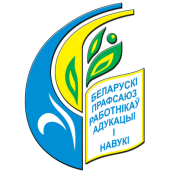 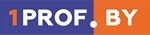 Начисленная среднемесячная заработная плата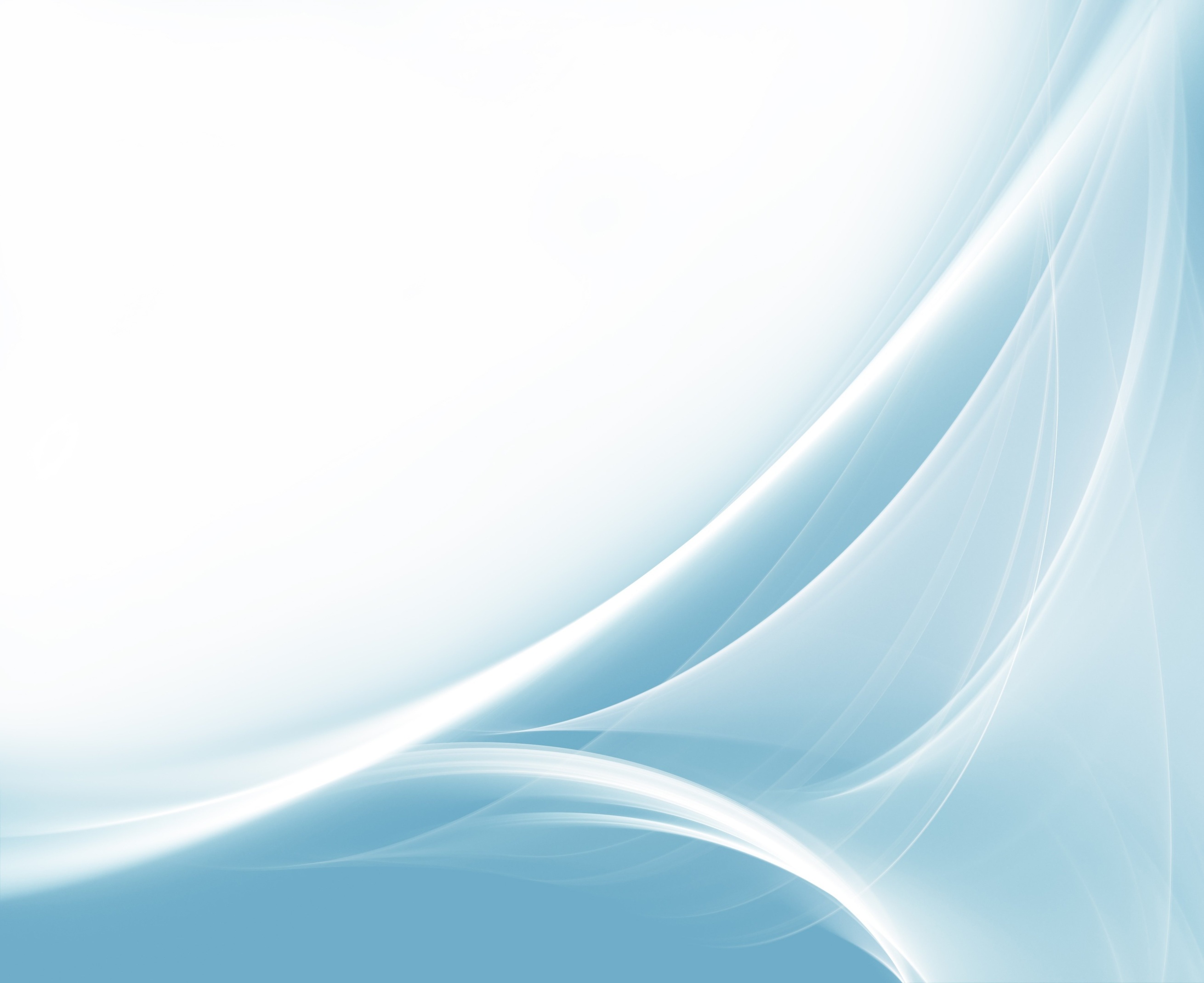 Март 2022 годаАнализ соотношения начисленной среднемесячной заработной платы в отрасли «Образование» и других отраслей к средней заработной плате по Республике БеларусьНачисленная среднемесячная заработная плата работников Республики Беларусь по областям и городу МинскуОтрасльянварь - март%март%Могилевская областьВсего1218,978,51258,678,5промышленность1344,886,61407,487,8Бюджетная сфера0,00,0научные исследования и разработки1829,2117,72201,9137,4творчество, спорт, развлечения, отдых835,553,8850,853,1здравоохранение и социальные услуги1214,978,21198,674,8здравоохранение1263,781,31243,477,6образование974,162,7988,161,7педагогические работники1168,775,21192,374,4учителя1277,282,21300,181,1воспитатели89457,5903,756,4профессорско-преподавательский состав1488,195,81529,495,4Номинальная начисленная среднемесячная заработная платаНоминальная начисленная среднемесячная заработная платаСреднемесячная заработная плата в образованииСреднемесячная заработная плата в образованииПедработникиПедработникиУчителяУчителяВоспитателиВоспитателиППСППСянварь- мартмартянварь- мартмартянварь- мартмартянварь- мартмартянварь- мартмартянварь- мартмартБрестская12851330,51009,11027,91238,51261,81337,11356,6911,9928,11470,91545,3Витебская1254,31279,9982,6999,91148,71167,11258,31283,9876,3884,31764,21828,2Гомельская1358,11382,21003,91026,91221,51257,11351,61391946,1975,61643,21649,2Гродненская1307,21362,110091030,81217,51248,21328,11353,5944,9966,31762,91757,2г. Минск232924081228,41 274,001 264,401313,91371,31435,81017,21050,41895,71996,4Минская1 504,101 556,401 029,201 048,001 262,101 286,501 336,201 356,60971,3992,31 795,101 885,30Могилевская1218,91258,6974,1988,11168,71192,31277,21300,1894903,71488,11529,4Республика Беларусь1553,71602,71049,91074,41223,31254,11328,41360,4947,3969,21792,71865,8Начисленная среднемесячная заработная плата работников Могилевской области по городам и районам в 2022 годуНачисленная среднемесячная заработная плата работников Могилевской области по городам и районам в 2022 годуНачисленная среднемесячная заработная плата работников Могилевской области по городам и районам в 2022 годуНачисленная среднемесячная заработная плата работников Могилевской области по городам и районам в 2022 годуНачисленная среднемесячная заработная плата работников Могилевской области по городам и районам в 2022 годуНачисленная среднемесячная заработная плата работников Могилевской области по городам и районам в 2022 годуНачисленная среднемесячная заработная плата работников Могилевской области по городам и районам в 2022 годуНачисленная среднемесячная заработная плата работников Могилевской области по городам и районам в 2022 годуНачисленная среднемесячная заработная плата работников Могилевской области по городам и районам в 2022 годуНачисленная среднемесячная заработная плата работников Могилевской области по городам и районам в 2022 годуНачисленная среднемесячная заработная плата работников Могилевской области по городам и районам в 2022 годуНачисленная среднемесячная заработная плата работников Могилевской области по городам и районам в 2022 годуНачисленная среднемесячная заработная плата работников Могилевской области по городам и районам в 2022 годуНачисленная среднемесячная заработная плата работников Могилевской области по городам и районам в 2022 годуНачисленная среднемесячная заработная плата работников Могилевской области по городам и районам в 2022 годуНачисленная среднемесячная заработная плата работников Могилевской области по городам и районам в 2022 году№ регионянварь - мартянварь - мартмартп/пруб. руб.% руб.% руб.% руб.%руб. руб.% руб.% руб.% руб.%в регионеобразованиеобразованиепедработникипедработникиучителявоспитателивоспитателив регионеобразованиеобразованиепедработникипедработникиучителявоспитателивоспитатели12345678910111213141516171819201г.Могилев1363,4966,899,31175,1100,51314,6102,9898,8100,51402,2973,798,51185,799,41314,3101,1905,4100,22г.Бобруйск1186,3822,284,4953,581,61073,184,0808,890,51219,7830,684,1961,580,61079,983,1800,688,6районы:000,00,0000,003Белыничский1153,6968,299,41236105,81441,5112,9864,296,71197,9973,998,61251,3104,91457,9112,1866,795,94Бобруйский1064,81048,4107,61244,8106,51211,794,91066,7119,31091,41035,9104,81374,3115,31304,5100,31040,5115,15Быховский1040,1951,997,71207,6103,31371,7107,4950,5106,31070,3930,894,21177,298,71333,3102,6909,8100,76Глусский1036,4962,498,8103088,11343,5105,2942,3105,41056,996998,11210,6101,51361,8104,7933,3103,37Горецкий1077,1956,698,21261,4107,91321,8103,5919,7102,91102,195696,81241,5104,11329,7102,3896,199,28Дрибинский976929,895,5110894,81173,191,81046,7117,11019,3998,3101,01195,1100,21281,198,51120,6124,09Кировский1040,793896,31078,392,31415,2110,8891,399,71054,2934,9194,61103,692,61450,4111,6926,7102,510Климовичский1032872,589,6107592,01142,689,5892,899,91067,388589,61084,691,01136,787,4927,2102,611Кличевский1062,7912,293,61244,4106,51350,0105,7918,8102,81094,9940,795,21254,4105,21395,7107,4947,8104,912Костюковичский1 148,7879,590,31120,295,91180,692,4901,4100,81257,6884,389,51129,394,71172,490,2933103,213Краснопольский1023,6893,291,71138,597,41160,090,81111,9124,41055879,289,01169,598,11213,893,41064,3117,814Кричевский1128,4879,790,3115298,61284,4100,6939,4105,11211,8888,289,91164,197,61289,099,1945,2104,615Круглянский988,195698,11299,7111,21415,3110,8959,7107,31015972,298,41319,9110,71436,5110,5977,3108,116Могилевский1272,91024,4105,21286,6110,11330,0104,11054,4117,91296,11039,6105,21342,1112,61381,7106,31070,5118,517Мстиславский946,4982,4100,91163,899,61262,598,8889,199,5984,3998,7101,11188,699,71295,699,7910,3100,718Осиповичский1266,2981,3100,71264,5108,21332,7104,3962,3107,61319992,3100,41280107,41350,0103,8955,5105,719Славгородский970,5946,897,21189,2101,81291,2101,1988,2110,51001,6901,491,21143,595,91290,899,3997,2110,320Хотимский963,192695,11185,6101,41203,794,2942,6105,41008,4908,491,91154,996,91187,991,4937,8103,821Чаусский975,6962,398,81304,3111,61482,3116,11027,4114,999594095,11255,2105,31386,0106,6985,5109,122Чериковский1023,1912,993,71203102,91325,2103,8993,5111,11027,8915,392,61205,9101,11316,2101,2990,5109,623Шкловский1221968,799,41226,8105,01268,599,3887,599,31294,81001,1101,31279,4107,31315,1101,2936,9103,7Могилевская область1218,9974,11 168,71 277,2894,01258,6988,11192,31300,1903,7